Нет на свете мудрее профессииИ нужней - для внедренья добра.Жизнь уроки дает, и в процессе их Понимаем: учитель был прав!Прав, когда говорил, что воздастся намЗа дела, что творим на земле,Что любому поступку своя цена,О добре речь идет иль о зле...Педагог дополнительного образования – Не просто должность, не просто звание.Это сердце большое и чистоеИ улыбка как солнце лучистая.Это руки тёплые, добрыеИ всегда настроение бодрое.Это забота о наших детишках,Чтобы жизнь изучали не только по книжкам. Чтобы умели петь, танцевать,Вязать и готовить, лепить, вышивать,Чтобы и в технике разбирались,В спорте успехов больших добивались,Чтобы с природой крепко дружили,Чтоб свою Родину нежно любили!Сил не жалея, работают с вами,Чтоб стали со временем вы мастерами,Чтоб ваши таланты раскрыться могли,Чтоб вы на земле своё счастье нашли!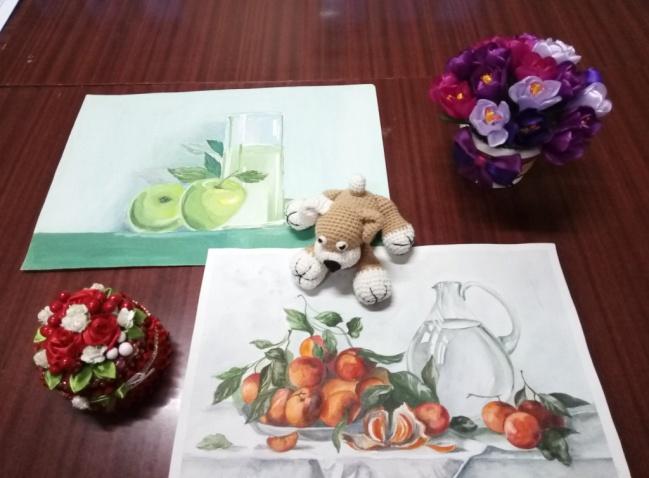 Кафедра дополнительного образования осуществляет образовательную деятельность по направлению подготовки 44.03.01 Педагогическое образование  (профиль: Педагог дополнительного образования) очная, заочная форма обучения, квалификация бакалавр; 44.04.01 Педагогическое образование (Магистерская программа: Педагогика дополнительного образования) очная, заочная форма обучения. Учебная деятельность кафедры направлена на практическую реализацию современных систем и моделей дополнительного образования, что позволяет формировать у студентов профессиональные компетенции, востребованные на  рынке труда.Направление подготовки получило аккредитацию в Рособрнадзоре (РФ). Вступительные экзамены: Русский язык – обязательный предмет; Литература или история – на выбор. Возможно обучение на базе среднего профессионального образованияПроезд транспортом: от остановки «АС Центр» маршрутным такси № 26, от остановки «Золотое кольцо» троллейбусом №17, автобусами №10,      №№17,25,37,77 до остановки «Проспект Гурова».Личным транспортом: по навигатору. 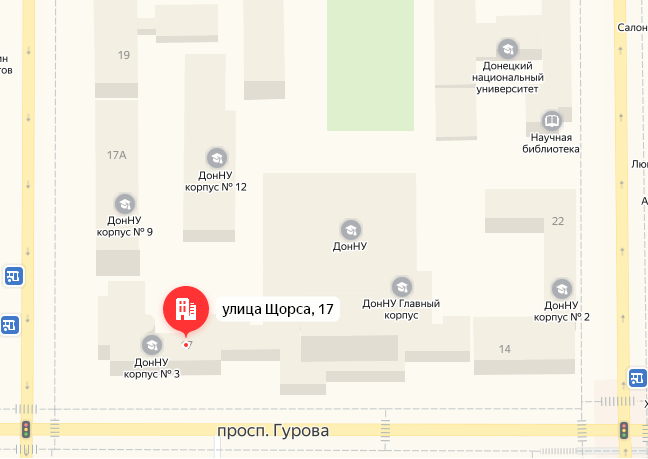 Наш адрес:ул. Щорса, 17, Донецк, 283001, ДНРКонтакт-центр ДонНУ:+38062-302-06-00+7863 318-28-57е-mail: kf.do@donnu.ruГОУ ВПО «ДОНЕЦКИЙ НАЦИОНАЛЬНЫЙ УНИВЕРСИТЕТ»ФАКУЛЬТЕТ ДОПОЛНИТЕЛЬНОГО и ПРОФЕССИОНАЛЬНОГО ОБРАЗОВАНИЯ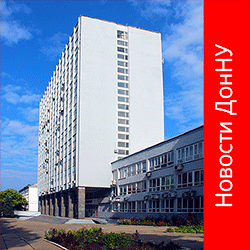 КАФЕДРА ДОПОЛНИТЕЛЬНОГО ОБРАЗОВАНИЯНет на свете мудрее профессииИ нужней - для внедренья добра.Жизнь уроки дает, и в процессе их Понимаем: учитель был прав!Прав, когда говорил, что воздастся намЗа дела, что творим на земле,Что любому поступку своя цена,О добре речь идет иль о зле...Педагог дополнительного образования – Не просто должность, не просто звание.Это сердце большое и чистоеИ улыбка как солнце лучистая.Это руки тёплые, добрыеИ всегда настроение бодрое.Это забота о наших детишках,Чтобы жизнь изучали не только по книжкам. Чтобы умели петь, танцевать,Вязать и готовить, лепить, вышивать,Чтобы и в технике разбирались,В спорте успехов больших добивались,Чтобы с природой крепко дружили,Чтоб свою Родину нежно любили!Сил не жалея, работают с вами,Чтоб стали со временем вы мастерами,Чтоб ваши таланты раскрыться могли,Чтоб вы на земле своё счастье нашли!Кафедра дополнительного образования осуществляет образовательную деятельность по направлению подготовки 44.03.01 Педагогическое образование  (профиль: Педагог дополнительного образования) очная, заочная форма обучения, квалификация бакалавр; 44.04.01 Педагогическое образование (Магистерская программа: Педагогика дополнительного образования) очная, заочная форма обучения. Учебная деятельность кафедры направлена на практическую реализацию современных систем и моделей дополнительного образования, что позволяет формировать у студентов профессиональные компетенции, востребованные на  рынке труда.Направление подготовки получило аккредитацию в Рособрнадзоре (РФ). Вступительные экзамены: Русский язык – обязательный предмет; Литература или история – на выбор. Возможно обучение на базе среднего профессионального образованияСистема профессионального образования обучающихся кафедры дополнительного образования университета предоставляет им возможность заниматься художественным и техническим творчеством, туристско-краеведческой и эколого-биологической работой, спортом и исследовательской деятельностью – в соответствии со своими желаниями, интересами и способностями и осуществляется на лучших педагогических площадках с учетом современных достижений и возможностей центров дополнительного образования Донецкой Народной Республики.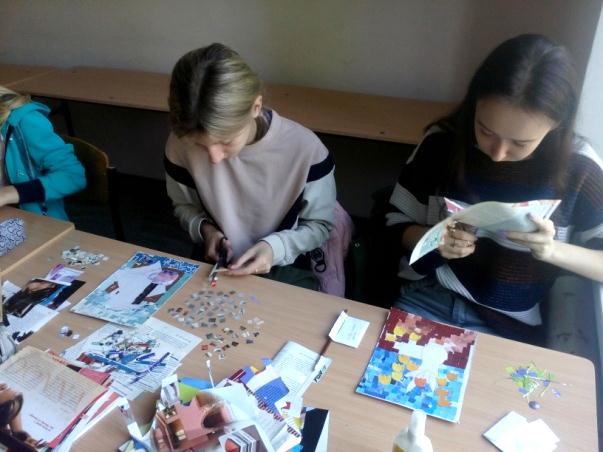 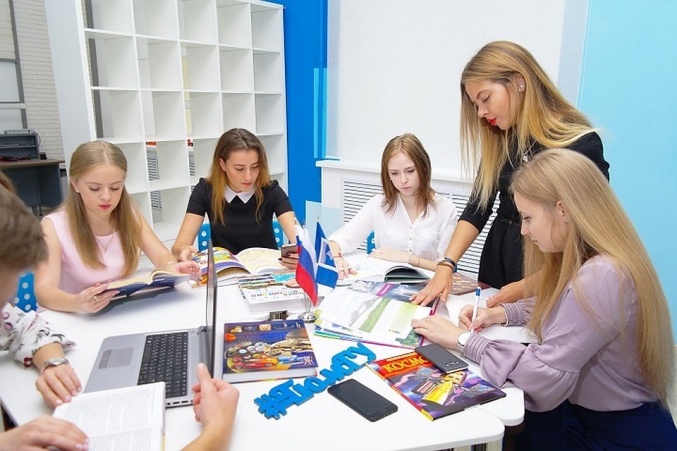 Дополнительное образование детей и взрослых направлено на:формирование и развитие творческих способностей детей и взрослых;удовлетворение их индивидуальных потребностей в интеллектуальном, нравственном и физическом совершенствовании; формирование культуры здорового и безопасного образа жизни; укрепление здоровья; организацию их свободного времени; обеспечивает их адаптацию к жизни в обществе; профессиональную ориентацию и дальнейшую социализацию;выявление и поддержку детей, проявивших способности.